~Curriculum Vitae~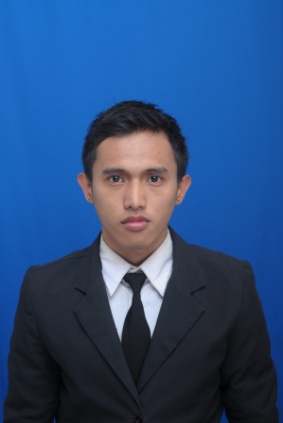 Data PribadiNama 			: Septian IndriantoTempat Lahir		: WonogiriTanggal Lahir		: 17 September 1989Alamat 		: Setro 02/03 Kel. Wonoharjo, Kec. Wonogiri, Kabupaten WonogiriHobi 	: Jogging, Bola Voli, FotografiAlamat Email 	: Septian.Indrianto@mail.ugm.ac.id	 Septianindr@aol.comNo. HP		: 085642475869/ 087738096531RIWAYAT PENDIDIKAN2008 – 2014		: Manajemen dan Kebijakan Publik, Fakultas Ilmu Sosial dan  Ilmu  Politik, Universitas Gadjah Mada 2005 – 2008 		: SMA Negeri 2 Wonogiri2002 – 2005 		: SMP Negeri 5 Wonogiri1996 – 2002 		: SD Negeri Mento I RIWAYAT ORGANISASIUKM Bola Voli Universitas Gadjah Mada ( 2008 – Sekarang )Divisi Media dan Kajian Kebijakan Publik, Keluarga Mahasiswa Administrasi Negara             ( 2009 – 2010 )Pengalaman Kepanitiaan2010Staff Sie Perlengkapan “Seminar Nasional dan Temu ADMI” Universitas Gadjah Mada 2009Koordinator Perlengkapan Malam Kekraban Jurusan Manajemen dan Kebijakan PublikPengalaman Kerja2014Enumerator dalam Analisis Jabatan Pemerintah Provinsi Daerah Istimewa Yogyakarta2013 Enumerator dalam  Analisis Jabatan Pemerintah Provinsi Daerah Istimewa YogyakartaSeminar, Sarasehan, Kongres2013Sarasehan Nasional Pancasila “Urun Rembug” Strategi Implementasi Kurikulum 2013 : Tantangan, Hambatan, Gangguan, Ancaman, dan Peluangnya dalam Upaya Penguatan Pancasila 2012Kongres Pendidikan, Pendidikan Pengajaran dan Kebudayaan Tahun 2012 “ Pembangunan Karakter Bangsa melalui Pendidikan, Pengajaran, dan Kebudayaan dalam Menghadapi Globalisasi”Seminar Memetakan Indonesia sebagai Rising Middle Power dalam Prespektif Pertahanan dan KeamananSeminar Peluang Kerjasama Ekonomi, Pendidikan, dan Sosial Budaya dengan Negara – Negara Kawasan Amerika Utara dan Tengah2011Seminar Nasional Reformasi Birokrasi dalam Pemberdayaan Aparatur Negara Demikian Curiculum vitae (CV)  ini saya buat dengan sebenarnya								Yogyakarta, 25 September 2014( Septian Indrianto, S.I.P )